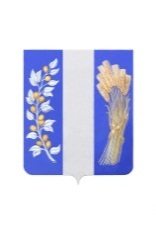 РЕСПУБЛИКА БУРЯТИЯАДМИНИСТРАЦИЯ МУНИЦИПАЛЬНОГО ОБРАЗОВАНИЯ«БИЧУРСКИЙ РАЙОН» от « 20  »  мая  2013 года						№     202с. БичураПОСТАНОВЛЕНИЕОБ УТВЕРЖДЕНИИ ПЛАНА ПЕРЕХОДА НА ПРЕДОСТАВЛЕНИЕ В ЭЛЕКТРОННОЙ ФОРМЕ МУНИЦИПАЛЬНЫХ УСЛУГ (ФУНКЦИЙ)  АДМИНИСТРАЦИИ МУНИЦИПАЛЬНОГО ОБРАЗОВАНИЯ «БИЧУРСКИЙ РАЙОН»В соответствии с Постановлением Правительства Республики Бурятия от 14.05.2012 г.  № 276 (в ред.  от 28.01.2013 г. № 24) «Об утверждении планов перехода на предоставление в электронном виде государственных, муниципальных услуг (функций)» Администрация МО «Бичурский район» постановляет:Утвердить  План перехода на предоставление в электронном виде муниципальных услуг (функций) согласно приложению к настоящему постановлению.Настоящее постановление вступает в силу с момента официального обнародования на информационном стенде Администрации Муниципального образования «Бичурский район».Контроль за исполнением  настоящего постановления возложить на заместителя руководителя Администрации МО «Бичурский район» по финансово-экономическим вопросам.Глава МО «Бичурский район»				В.Г. КалашниковПриложение к постановлению Администрации муниципального образования  «Бичурский район» № __   «__» _________ 2013 г.ПЛАНперехода на предоставление в электронной форме муниципальных услуг (функций) Администрацией Муниципального образования «Бичурский район»№ п/пНаименование услугиОтветственный исполнительСрок выполнения перехода на предоставление в электронной форме государственных и муниципальных услуг (функций)1234ОбразованиеОбразованиеОбразованиеОбразование1Прием заявлений о зачислении в муниципальные образовательные учреждения, реализующие основную образовательную программу дошкольного образования (детский сады), а также постановка на соответствующий  учетМУ Районное управление образованием31.12.20132Предоставление информации о реализации в образовательных муниципальных учреждениях программ дошкольного, начального общего, основного общего, среднего (полного) общего образования. А также дополнительных общеобразовательных программМУ Районное управление образованием31.12.20133Предоставление информации о результатах сданных экзаменов, результатах тестирования и иных вступительных испытаний, а также о зачислении в муниципальное образовательное учреждение МУ Районное управление образованием31.12.20134Предоставление информации о текущей успеваемости учащегося в муниципальном образовательном учреждении, ведение дневника и журнала успеваемостиМУ Районное управление образованием31.12.20135Предоставление информации об образовательных программах и учебных планах, рабочих программах учебных курсов, предметах, дисциплинах (модулях), годовых календарных учебных графикахМУ Районное управление образованием31.12.20136Предоставление информации о порядке проведения государственной (итоговой) аттестации обучающихся, освоивших основные и дополнительные общеобразовательные (за исключением дошкольных) и профессиональные образовательные программыМУ Районное управление образованием31.12.20137Предоставление информации из федеральной базы данных о результатах единого государственного экзаменаМУ Районное управление образованием31.12.20138Предоставление информации о летнем оздоровлении детейМУ Районное управление образованием31.12.2013КультураКультураКультураКультура9Дополнительное  образование детей в сфере культуры и искусстваМУ Управление культуры31.12.201310Оказание музейных услугМУ Управление культуры31.12.201311Предоставление информации о времени и месте проведения театральных представлений, филармонических и эстрадных концертов и гастрольных мероприятий театров и филармоний, киносеансов, анонсы данных мероприятийМУ Управление культуры31.12.201312Предоставление доступа к изданиям, переведенным в электронный вид, хранящимся в муниципальных библиотеках, в том числе к фонду редких книг, с учетом соблюдения требований законодательства Российской  Федерации об авторских и смежных правахМУ Управление культуры31.12.201313Предоставление доступа к справочно-поисковому аппарату и базам данных муниципальных библиотекМУ Управление культуры31.12.201314Предоставление информации о проведении ярмарок, выставок народного творчества, ремесел на территории муниципального образованияМУ Управление культуры31.12.201315Запись на обзорные, тематические и интерактивные экскурсииМУ Управление культуры31.12.201316Организация библиотечного обслуживания населенияМУ Управление культуры31.12.201317Организация досуга населения, развитие местного традиционного народного художественного творчества, участие в сохранении, возрождении и развитии  народных художественных промысловМУ Управление культуры31.12.2013Молодежная политика, спорт, туризмМолодежная политика, спорт, туризмМолодежная политика, спорт, туризмМолодежная политика, спорт, туризм18Организация предоставления субсидии молодым специалистам и молодым семьям на приобретение (строительство) жильяСлужба по развитию молодежной политики, спорта и туризму31.12.201319Прием, регистрация и рассмотрение уведомлений при проведении публичных мероприятийСлужба по развитию молодежной политики, спорта и туризму31.12.2013Архивный фондАрхивный фондАрхивный фондАрхивный фонд20Выдача архивных справок, архивных выписок или архивных копий по запросам заявителейАрхивная служба31.12.2013Строительство, жилищно-коммунальное хозяйство и жилищные отношенияСтроительство, жилищно-коммунальное хозяйство и жилищные отношенияСтроительство, жилищно-коммунальное хозяйство и жилищные отношенияСтроительство, жилищно-коммунальное хозяйство и жилищные отношения21Предоставление информации об объектах недвижимого имущества, находящихся в муниципальной  собственности МО «Бичурский район» и предназначенных для сдачи в арендуСектор имущественных отношений31.12.201322Предоставление выписки из реестра муниципального имущества МО «Бичурский район» и (или) казны МО «Бичурский район»Сектор имущественных отношений31.12.201323Предоставление  муниципального имущества МО «Бичурский район» в арендуСектор имущественных отношений31.12.201324Перевод земель или земельных участков в части разрешенного использованияСектор земельных отношений31.12.201325Проведение приватизации земельных участков, на которых расположены объекты недвижимого имущества, находящиеся в муниципальной собственности МО «Бичурский район», а также земельных участков, предоставленных в соответствии с решением  исполнительного органаСектор земельных отношений31.12.201326Предоставление земельных участков из состава земель, государственная собственность на которые не разграничена, для целей, не связанных со строительствомСектор земельных отношений30.06.201327Предоставление земельных участков из земель сельскохозяйственного назначения, находящихся в муниципальной собственности МО «Бичурский район», для создания  фермерского хозяйства и осуществления его деятельностиСектор земельных отношений31.12.201328Выдача разрешений на предоставление земельных участков для индивидуального жилищного строительстваСектор земельных отношений31.12.201329Предоставление в собственность, постоянно (бессрочное) пользование, аренду земельных участков из состава земель, государственная собственность на которые не разграничена, юридическим лицам и гражданамСектор земельных отношений31.12.201330Выдача градостроительного плана земельного участкаСектор по строительству31.12.201331Прием документов, необходимых для согласования перепланировки и (или) переустройства жилого  помещения, а также выдача соответствующих решений о согласовании или об отказеСектор по строительству31.12.201332Прием документов, необходимых для согласования перевода жилого помещения в нежилое или нежилого помещения в жилое, а также выдача соответствующих решений о переводе или об отказе в переводеСектор по строительству31.12.201333Присвоение (уточнение)  адреса объекта недвижимостиАдминистрации МО-СП31.12.201334Выдача ордеров на проведение земляных работСектор по строительству31.12.201335Выдача разрешений на строительство, разрешений на ввод объектов в эксплуатацию при осуществлении строительства, реконструкции, капитального ремонта объектов капитального строительства, расположенных на территории  муниципального образования  «Бичурский район»Сектор по строительству31.12.201336Выдача разрешений на установку рекламных конструкций на территории МО «Бичурский район», аннулирование таких разрешений, выдача предписаний о демонтаже самовольно установленных вновь рекламных конструкций на территории Муниципального образованияСектор по строительству31.12.201337Предоставление разрешения на условно разрешенный вид использования земельного участка или  объекта капитального строительства, разрешения на отклонение от предельных параметров разрешенного строительства, реконструкции объектов капитального строительства, разрешение на установление публичного сервитутаСектор по строительству31.12.201338Предоставление информации об очередности предоставления жилых помещений на условиях социального наймаАдминистрации МО-СП31.12.2013Транспорт и дорожное хозяйствоТранспорт и дорожное хозяйствоТранспорт и дорожное хозяйствоТранспорт и дорожное хозяйство39Разработка административного регламента предоставления муниципальной услуги «Выдача разрешений на автомобильные перевозки тяжеловесных грузов по маршрутам, проходящим полностью или частично по дорогам местного значения в границах муниципального образования»Комитет экономического развития31.12.2013Агропромышленный комплексАгропромышленный комплексАгропромышленный комплексАгропромышленный комплекс40Поддержка деятельности развития личных подсобных хозяйств на возмещение части затрат на уплату процента по кредитуОтдел развития агропромышленного комплекса31.12.201341Поддержка отрасли животноводства, направляемая на компенсацию части затрат по производству и закупке молокаОтдел развития агропромышленного комплекса31.12.2013Гражданская оборона и чрезвычайные ситуацииГражданская оборона и чрезвычайные ситуацииГражданская оборона и чрезвычайные ситуацииГражданская оборона и чрезвычайные ситуации42Определение потребности граждан, пострадавших от пожаров, других стихийных бедствий, в оказании материальной помощиСлужба ГО и ЧС и моб. работы31.12.2013Экономическое развитиеЭкономическое развитиеЭкономическое развитиеЭкономическое развитие43Предоставление разъяснений результатов конкурса, рассмотрения и оценки котировочных заявокКомитет экономического развития31.12.201344Предоставление конкурсной документацииКомитет экономического развития31.12.201345Предоставление разъяснений положений конкурсной документацииКомитет экономического развития31.12.201346Оказание консультационной поддержки  субъектам малого и среднего предпринимательства в рамках реализации муниципальных программКомитет экономического развития31.12.201347Уведомительная регистрация  коллективных договоровКомитет экономического развития31.12.201348Выдача свидетельства о присвоении предприятию торговли статуса «социальный магазин»Комитет экономического развития31.12.201349Выдача разрешений на право организации розничного рынкаКомитет экономического развития31.12.2013Финансовая деятельностьФинансовая деятельностьФинансовая деятельностьФинансовая деятельность50Осуществление обслуживания и погашение муниципального долга МО «Бичурский район»МУ Финансовое управление31.12.201351Осуществление контроля в сфере размещения заказов для муниципальных нуждМУ Финансовое управление31.12.201352Выдача разрешений на проведение муниципальной лотереи, ведение реестра муниципальной лотереиМУ Финансовое управление31.12.2013